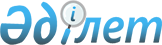 О внесении изменений и дополнений в некоторые законодательные акты Республики Казахстан по вопросам противодействия экстремизму и терроризмуЗакон Республики Казахстан от 22 декабря 2016 года № 28-VІ ЗРК.
      Примечание РЦПИ!

      Порядок введения в действие настоящего Закона см. ст.2Статья 1.Внести изменения и дополнения в следующие законодательные акты Республики Казахстан:
      1. В Уголовный кодекс Республики Казахстан от 3 июля 2014 года (Ведомости Парламента Республики Казахстан, 2014 г., № 13-I, 13-II, ст. 83; № 21, ст. 122; 2015 г., № 16, ст. 79, № 21-III, ст. 137; № 22-I, ст. 140; № 22-III, ст. 149; № 22-V, ст. 156; № 22-VI, ст. 159; 2016 г., № 7-II, cт. 55; № 8-II, cт. 67; № 12, ст. 87):
      1) часть первую статьи 51 изложить в следующей редакции:
      "1. Выдворение за пределы Республики Казахстан иностранца или лица без гражданства исполняется в принудительном порядке с установлением запрета на въезд этого лица на территорию Республики Казахстан сроком на пять лет.";
      2) в статье 170:
      абзац второй части первой изложить в следующей редакции:
      "наказываются лишением свободы на срок от семи до двенадцати лет с конфискацией имущества.";
      абзац второй части второй изложить в следующей редакции:
      "наказываются лишением свободы на срок от двенадцати до семнадцати лет с конфискацией имущества.";
      абзац второй части четвертой изложить в следующей редакции:
      "наказывается лишением свободы на срок от пятнадцати до двадцати лет либо пожизненным лишением свободы, либо смертной казнью, с конфискацией имущества.";
      3) абзац второй статьи 171 изложить в следующей редакции:
      "наказываются лишением свободы на срок от семи до двенадцати лет с конфискацией имущества.";
      4) абзац второй статьи 172 изложить в следующей редакции:
      "наказывается лишением свободы на срок от пяти до девяти лет.";
      5) в статье 173:
      абзац второй части второй изложить в следующей редакции:
      "наказываются лишением свободы на срок от десяти до пятнадцати лет с конфискацией имущества.";
      абзац второй части третьей изложить в следующей редакции:
      "наказываются лишением свободы на срок от пятнадцати до двадцати лет с конфискацией имущества.";
      6) абзац второй части третьей статьи 179 изложить в следующей редакции:
      "наказываются лишением свободы на срок от двенадцати до семнадцати лет.";
      7) абзац второй части второй статьи 181 изложить в следующей редакции:
      "наказывается лишением свободы на срок от двенадцати до семнадцати лет.";
      8) в статье 182:
      абзац второй части первой изложить в следующей редакции:
      "наказываются лишением свободы на срок от десяти до семнадцати лет с конфискацией имущества.";
      абзац второй части второй изложить в следующей редакции:
      "наказывается лишением свободы на срок от восьми до двенадцати лет с конфискацией имущества.";
      абзац второй части третьей изложить в следующей редакции:
      "наказываются лишением свободы на срок от двенадцати до семнадцати лет с конфискацией имущества, с лишением права занимать определенные должности или заниматься определенной деятельностью на срок до пяти лет.";
      9) абзац второй статьи 184 изложить в следующей редакции:
      "наказываются лишением свободы на срок от пятнадцати до двадцати лет либо пожизненным лишением свободы, либо смертной казнью, с конфискацией имущества.";
      10) в статье 255:
      абзац второй части первой изложить в следующей редакции:
      "наказываются лишением свободы на срок от шести до десяти лет с конфискацией имущества.";
      абзац второй части второй изложить в следующей редакции:
      "наказываются лишением свободы на срок от восьми до двенадцати лет с конфискацией имущества.";
      абзац второй части третьей изложить в следующей редакции:
      "наказываются лишением свободы на срок от двенадцати до семнадцати лет с конфискацией имущества.";
      абзац второй части четвертой изложить в следующей редакции:
      "наказываются лишением свободы на срок от пятнадцати до двадцати лет либо пожизненным лишением свободы, либо смертной казнью, с конфискацией имущества.";
      11) в статье 256:
      абзац второй части первой изложить в следующей редакции:
      "наказываются лишением свободы на срок от пяти до девяти лет с конфискацией имущества.";
      абзац второй части второй изложить в следующей редакции:
      "наказываются лишением свободы на срок от семи до двенадцати лет с конфискацией имущества.";
      12) в статье 257:
      абзац второй части первой изложить в следующей редакции:
      "наказываются лишением свободы на срок от десяти до семнадцати лет с конфискацией имущества.";
      абзац второй части второй изложить в следующей редакции:
      "наказывается лишением свободы на срок от восьми до двенадцати лет с конфискацией имущества.";
      абзац второй части третьей изложить в следующей редакции:
      "наказываются лишением свободы на срок от двенадцати до пятнадцати лет с конфискацией имущества.";
      13) в статье 258:
      абзац второй части первой изложить в следующей редакции:
      "наказываются лишением свободы на срок от пяти до девяти лет с конфискацией имущества.";
      абзац второй части второй изложить в следующей редакции:
      "наказываются лишением свободы на срок от семи до двенадцати лет с конфискацией имущества.";
      14) в статье 259:
      абзац второй части первой изложить в следующей редакции:
      "наказывается лишением свободы на срок от восьми до двенадцати лет с конфискацией имущества.";
      абзац второй части второй изложить в следующей редакции:
      "наказывается лишением свободы на срок от десяти до пятнадцати лет с конфискацией имущества.";
      15) в статье 269:
      абзац второй части второй изложить в следующей редакции:
      "наказываются лишением свободы на срок от семи до двенадцати лет с конфискацией имущества.";
      абзац второй части третьей изложить в следующей редакции:
      "наказываются лишением свободы на срок от восьми до пятнадцати лет с конфискацией имущества.";
      16) в статье 270:
      абзац второй части второй изложить в следующей редакции:
      "наказываются лишением свободы на срок от семи до двенадцати лет с конфискацией имущества.";
      абзац второй части третьей изложить в следующей редакции:
      "наказываются лишением свободы на срок от восьми до пятнадцати лет с конфискацией имущества.".
      2. В Уголовно-процессуальный кодекс Республики Казахстан от 4 июля 2014 года (Ведомости Парламента Республики Казахстан, 2014 г., № 15-I, 15-II, ст. 88; № 19-І, 19-ІІ, ст. 96; № 21, ст. 122; 2015 г., № 20-VII, ст. 115; № 21-III, ст. 137; № 22-V, ст. 156; № 22-VI, ст. 159; 2016 г., № 7-II, ст. 55; № 8-II, ст. 67; № 12, ст. 87):
      1) в статье 187:
      в части первой цифры "255, 256, 257, 259" заменить словами "255 (частями третьей и четвертой), 257";
      в части второй:
      слова "287 (частями четвертой и пятой)," исключить;
      цифры "291," исключить;
      цифры "297" заменить словами "297 (частями первой и второй)";
      слова "394 (частями второй и третьей)," исключить;
      часть пятую:
      после цифр "182," дополнить словами "255 (частями первой и второй), 256, 259,";
      после слов "286 (частями второй, третьей и четвертой)," дополнить словами "287 (частями четвертой и пятой),";
      после слов "290 (частью второй)," дополнить словами "291, 297 (частями третьей и четвертой), 394 (частями второй и третьей),";
      часть седьмую после слов "органами национальной безопасности" дополнить словами ", внутренних дел";
      2) в статье 191:
      в части второй слова "394 (частью первой)," исключить;
      часть одиннадцатую после слов "органами внутренних дел," дополнить словами "национальной безопасности,";
      дополнить частью 11-1 следующего содержания:
      "11-1. Дознание по делам об уголовных правонарушениях, предусмотренных статьей 394 (частью первой) Уголовного кодекса Республики Казахстан, производится начавшими досудебное расследование органами внутренних дел или национальной безопасности Республики Казахстан.";
      часть двадцать четвертую после слов "органами внутренних дел," дополнить словами "национальной безопасности,".
      3. В Уголовно-исполнительный кодекс Республики Казахстан от 5 июля 2014 года (Ведомости Парламента Республики Казахстан, 2014 г., № 17, ст. 91; № 19-I, 19-II, ст. 96; № 21, ст. 122; № 22, ст. 131; 2015 г., № 7, ст. 33; № 20-IV, ст. 113; № 22-III, ст. 149; № 23-II, ст. 170; 2016 г., № 8-II, ст. 67): 
      часть первую статьи 70 изложить в следующей редакции:
      "1. Исполнение вступившего в законную силу приговора суда по выдворению за пределы Республики Казахстан иностранца или лица без гражданства производится в принудительном порядке.
      Выдворение осуществляется путем препровождения выдворяемого иммигранта до Государственной границы Республики Казахстан в порядке, определяемом Правительством Республики Казахстан, с установлением запрета на въезд на территорию Республики Казахстан сроком на пять лет.".
      4. В Кодекс Республики Казахстан об административных правонарушениях от 5 июля 2014 года (Ведомости Парламента Республики Казахстан, 2014 г., № 18-I, 18-II, ст. 92; № 21, ст. 122; № 23, ст. 143; № 24, ст. 145, 146; 2015 г., № 1, ст. 2; № 2, ст. 6; № 7, ст. 33; № 8, ст. 44, 45; № 9, ст. 46; № 10, ст. 50; № 11, ст. 52; № 14, ст. 71; № 15, ст. 78; № 16, ст. 79; № 19-I, ст. 101; № 19-II, ст. 102, 103, 105; № 20-IV, ст. 113; № 20-VII, ст. 115; № 21-I, ст. 124, 125; № 21-II, ст. 130; № 21-III, ст. 137; № 22-I, ст. 140, 141, 143; № 22-II, ст. 144, 145, 148; № 22-III, ст. 149; № 22-V, ст. 152, 156, 158; № 22-VI, ст. 159; № 22-VII, ст. 161; № 23-I, ст. 166, 169; № 23-II, ст. 172; 2016 г., № 1, ст. 4; № 2, ст. 9; № 6, ст. 45; № 7-I, ст. 49, 50; № 7-II, ст. 53, 57; № 8-I, ст. 62, 65; № 8-II, ст. 66, 67, 68, 70, 72; № 12, ст. 87; Закон Республики Казахстан от 30 ноября 2016 года "О внесении изменений и дополнений в некоторые законодательные акты Республики Казахстан по вопросам налогообложения и таможенного администрирования", опубликованный в газетах "Егемен Қазақстан" и "Казахстанская правда" 6 декабря 2016 г.):
      1) в оглавлении:
      дополнить заголовком статьи 53-1 следующего содержания:
      "Статья 53-1. Проверка знаний правил безопасного обращения с оружием";
      заголовки статей 191, 436, 484 и 485 изложить в следующей редакции:
      "Статья 191. Нарушение порядка приобретения, хранения, учета, перевозки и торговли гражданским и служебным оружием и патронами к нему";
      "Статья 436. Стрельба из огнестрельного, газового, пневматического, метательного и электрического оружия, применение пиротехнических изделий в населенных пунктах";
      "Статья 484. Нарушение порядка приобретения, передачи, учета, хранения, использования, перевозки, ввоза на территорию Республики Казахстан, вывоза с территории Республики Казахстан и транзита по территории Республики Казахстан гражданского, служебного, наградного, коллекционного оружия, патронов к нему
      Статья 485. Неправомерное применение огнестрельного, огнестрельного бесствольного, газового оружия, газового оружия с возможностью стрельбы патронами травматического действия, пневматического, метательного и электрического оружия";
      дополнить заголовком статьи 485-1 следующего содержания:
      "Статья 485-1. Нарушение порядка открытия и функционирования стрелковых тиров (стрельбищ) и стендов";
      заголовки статей 486 и 493 изложить в следующей редакции:
      "Статья 486. Нарушение порядка регистрации (перерегистрации) гражданского, служебного, наградного, коллекционного оружия либо постановки его на учет";
      "Статья 493. Допущение собственником жилища или другими лицами, в ведении которых находятся жилища, здания и (или) помещения, регистрации физических лиц, которые фактически у них не проживают, либо непринятие мер по снятию с регистрации физических лиц, зарегистрированных и не проживающих в жилищах, зданиях и (или) помещениях, принадлежащих собственнику или находящихся в ведении других лиц, либо допущение проживания физических лиц без регистрации";
      дополнить заголовком статьи 918-1 следующего содержания:
      "Статья 918-1. Исполнение постановления о проверке знаний правил безопасного обращения с оружием";
      2) часть первую статьи 52 дополнить подпунктом 3) следующего содержания:
      "3) проверка знаний правил безопасного обращения с оружием.";
      3) дополнить статьей 53-1 следующего содержания:
      "Статья 53-1. Проверка знаний правил безопасного обращения с оружием
      Владельцы и пользователи гражданского и служебного оружия, совершившие правонарушения, предусмотренные частью первой статьи 436, частью первой статьи 484, частью первой статьи 485 и частью первой статьи 486 настоящего Кодекса, направляются на сдачу экзамена для проверки знаний правил безопасного обращения с оружием.
      Постановление о направлении на проверку знаний правил безопасного обращения с оружием выносится органами (должностными лицами), уполномоченными рассматривать дела об административных правонарушениях, предусмотренных указанными статьями настоящего Кодекса.";
      4) в статье 149:
      абзац первый части первой изложить в следующей редакции:
      "1. Неисполнение и (или) ненадлежащее исполнение собственником, владельцем либо руководителем объекта, уязвимого в террористическом отношении, либо субъектом охранной деятельности, заключившим договор об оказании охранных услуг по объекту, уязвимому в террористическом отношении, обязанностей по обеспечению антитеррористической защиты и соблюдению должного уровня безопасности вверенного ему объекта –";
      абзац второй части второй изложить в следующей редакции:
      "влекут штраф на физических или должностных лиц в размере двухсот, на субъектов малого предпринимательства или некоммерческие организации – в размере трехсот, на субъектов среднего предпринимательства – в размере пятисот, на субъектов крупного предпринимательства – в размере одной тысячи месячных расчетных показателей, с приостановлением деятельности или отдельных видов деятельности на срок до трех месяцев или без таковой.";
      5) в статье 191:
      заголовок изложить в следующей редакции:
      "Статья 191. Нарушение порядка приобретения, хранения, учета, перевозки и торговли гражданским и служебным оружием и патронами к нему";
      абзац первый части первой изложить в следующей редакции:
      "1. Нарушение порядка приобретения, хранения, учета, перевозки и торговли гражданским и служебным оружием и патронами к нему юридическими лицами, имеющими соответствующие лицензии, –";
      6) статьи 436 и 484 изложить в следующей редакции:
      "Статья 436. Стрельба из огнестрельного, газового, пневматического, метательного и электрического оружия, применение пиротехнических изделий в населенных пунктах
      1. Стрельба из огнестрельного, газового, электрического (за исключением случаев самообороны), пневматического и метательного оружия в населенных пунктах и в не отведенных для этого местах –
      влечет штраф в размере двадцати месячных расчетных показателей с конфискацией оружия.
      2. Применение пиротехнических изделий в населенных пунктах и в не отведенных для этого местах, нарушающее покой физических лиц, установленный порядок и не повлекшее причинение крупного материального ущерба, –
      влечет штраф в размере двадцати месячных расчетных показателей с конфискацией пиротехнических изделий.
      3. Действия, предусмотренные частями первой и второй настоящей статьи, совершенные несовершеннолетними в возрасте до шестнадцати лет, –
      влекут предупреждение или штраф на родителей или лиц, их заменяющих, в размере двадцати месячных расчетных показателей с конфискацией пиротехнических изделий.
      4. Действия, предусмотренные частями первой и второй настоящей статьи, совершенные повторно в течение года после наложения административного взыскания, а равно лицом, привлекавшимся в течение года к административной ответственности за правонарушение, предусмотренное статьей 437 настоящего Кодекса, –
      влекут штраф в размере тридцати месячных расчетных показателей с конфискацией предмета, явившегося орудием либо предметом совершения административного правонарушения.
      Примечание. Конфискованное в соответствии со статьями 436 и 482 настоящего Кодекса оружие, непригодное к дальнейшему использованию, а также запрещенное к обороту в качестве гражданского и служебного оружия на территории Республики Казахстан, подлежит уничтожению в порядке, предусмотренном статьей 795 настоящего Кодекса.";
      "Статья 484. Нарушение порядка приобретения, передачи, учета, хранения, использования, перевозки, ввоза на территорию Республики Казахстан, вывоза с территории Республики Казахстан и транзита по территории Республики Казахстан гражданского, служебного, наградного, коллекционного оружия, патронов к нему
      1. Нарушение порядка приобретения, передачи, учета, хранения, использования, перевозки, ввоза на территорию Республики Казахстан, вывоза с территории Республики Казахстан и транзита по территории Республики Казахстан гражданского, служебного, наградного, коллекционного оружия, патронов к нему лицами, имеющими разрешение органов внутренних дел на хранение, хранение и ношение оружия, –
      влечет штраф на физических лиц в размере десяти, на юридических лиц – в размере двадцати месячных расчетных показателей.
      2. Действие, предусмотренное частью первой настоящей статьи, совершенное повторно в течение года после наложения административного взыскания, –
      влечет штраф на физических лиц в размере двадцати, на юридических лиц – в размере сорока месячных расчетных показателей.";
      7) в статье 485:
      заголовок изложить в следующей редакции:
      "Статья 485. Неправомерное применение огнестрельного, огнестрельного бесствольного, газового оружия, газового оружия с возможностью стрельбы патронами травматического действия, пневматического, метательного и электрического оружия";
      часть первую изложить в следующей редакции:
      "1. Неправомерное применение огнестрельного, огнестрельного бесствольного, газового оружия, газового оружия с возможностью стрельбы патронами травматического действия, пневматического, метательного и электрического оружия, если это действие не содержит признаков уголовно наказуемого деяния, –
      влечет штраф в размере двадцати месячных расчетных показателей с приостановлением действия разрешения на хранение, хранение и ношение оружия.";
      абзац второй части второй изложить в следующей редакции:
      "влечет штраф в размере сорока месячных расчетных показателей.";
      8) дополнить статьей 485-1 следующего содержания:
      "Статья 485-1. Нарушение порядка открытия и функционирования стрелковых тиров (стрельбищ) и стендов
      1. Нарушение порядка открытия и функционирования стрелковых тиров (стрельбищ) и стендов –
      влечет штраф в размере двадцати месячных расчетных показателей с приостановлением действия разрешения на право открытия и функционирования стрелковых тиров (стрельбищ) и стендов.
      2. Действие, предусмотренное частью первой настоящей статьи, совершенное повторно в течение года после наложения административного взыскания, –
      влечет штраф в размере сорока месячных расчетных показателей.";
      9) в статье 486:
      заголовок изложить в следующей редакции:
      "Статья 486. Нарушение порядка регистрации (перерегистрации) гражданского, служебного, наградного, коллекционного оружия либо постановки его на учет";
      часть первую изложить в следующей редакции:
      "1. Нарушение порядка регистрации (перерегистрации) гражданского, служебного, наградного, коллекционного оружия либо постановки его на учет, выразившееся в нарушении сроков:
      1) регистрации и получения физическим лицом разрешения на хранение, хранение и ношение оружия после его приобретения;
      2) представления для технического осмотра оружия и документов физическим лицом в орган внутренних дел для продления срока действия разрешения на хранение, хранение и ношение гражданского оружия;
      3) уведомления владельцем оружия органа внутренних дел об утрате или хищении принадлежащего ему оружия;
      4) обращения физического лица в органы внутренних дел для постановки оружия на учет при изменении места жительства;
      5) регистрации в органах внутренних дел юридическим лицом служебного, гражданского, коллекционного оружия после его приобретения;
      6) перерегистрации или сдачи на комиссионную реализацию гражданского оружия в случае смерти его владельца;
      7) обращения юридического лица в органы внутренних дел для регистрации (перерегистрации) оружия при окончании срока действия разрешения на хранение, хранение и ношение оружия, а равно передаче его филиалам (представительствам) без согласования с органами внутренних дел, –
      влечет штраф на физических лиц в размере пятнадцати, на субъектов малого предпринимательства или некоммерческие организации – в размере двадцати, на субъектов среднего предпринимательства – в размере тридцати, на субъектов крупного предпринимательства – в размере сорока месячных расчетных показателей.";
      абзац второй части второй изложить в следующей редакции:
      "влечет штраф на физических лиц в размере двадцати, на субъектов малого предпринимательства или некоммерческие организации – в размере тридцати, на субъектов среднего предпринимательства – в размере сорока, на субъектов крупного предпринимательства – в размере семидесяти месячных расчетных показателей.";
      10) подпункт 3) части первой статьи 490 после слова "ввозу," дополнить словом "изготовлению,";
      11) статьи 492 и 493 изложить в следующей редакции:
      "Статья 492. Проживание в Республике Казахстан без регистрации либо без документов, удостоверяющих личность
      1. Проживание граждан Республики Казахстан без удостоверения личности или по недействительному удостоверению личности либо без регистрации по месту жительства, по месту временного пребывания (проживания) сроком от десяти календарных дней до одного месяца –
      влечет предупреждение.
      2. Проживание граждан Республики Казахстан без удостоверения личности или по недействительному удостоверению личности либо без регистрации по месту жительства, по месту временного пребывания (проживания) сроком свыше одного месяца –
      влечет штраф в размере семи месячных расчетных показателей.
      3. Деяние, предусмотренное частями первой и второй настоящей статьи, совершенное повторно в течение года после наложения административного взыскания, –
      влечет штраф в размере тринадцати месячных расчетных показателей.
      4. Постоянное проживание в Республике Казахстан иностранца или лица без гражданства без регистрации по постоянному месту жительства либо без вида на жительство или без удостоверения лица без гражданства либо по недействительному виду на жительство, удостоверению лица без гражданства сроком свыше десяти календарных дней, а также несвоевременное извещение органов внутренних дел об утере паспорта, вида на жительства либо удостоверения лица без гражданства –
      влекут штраф в размере десяти месячных расчетных показателей.
      5. Деяния, предусмотренные частью четвертой настоящей статьи, совершенные повторно в течение года после наложения административного взыскания, –
      влекут штраф в размере двадцати месячных расчетных показателей.
      Примечание. Требования части первой настоящей статьи о проживании граждан Республики Казахстан без регистрации по месту временного пребывания (проживания) не распространяются на временных жильцов, проживающих сроком до одного месяца по месту временного пребывания (проживания).
      Статья 493. Допущение собственником жилища или другими лицами,
       в ведении которых находятся жилища, здания и (или)
       помещения, регистрации физических лиц, которые
       фактически у них не проживают, либо непринятие мер
      по снятию с регистрации физических лиц,
       зарегистрированных и не проживающих в жилищах,
      зданиях и (или) помещениях, принадлежащих
       собственнику или находящихся в ведении других лиц,
      либо допущение проживания физических лиц без
      регистрации
      1. Допущение собственником жилища или другими лицами, в ведении которых находятся жилища, здания и (или) помещения, регистрации физических лиц, которые фактически не проживают в жилищах, зданиях и (или) помещениях, принадлежащих собственнику или находящихся в ведении других лиц, –
      влечет штраф на физических лиц в размере десяти, на субъектов малого предпринимательства или некоммерческие организации – в размере пятнадцати, на субъектов среднего предпринимательства – в размере двадцати пяти, на субъектов крупного предпринимательства – в размере пятидесяти месячных расчетных показателей.
      2. Деяние, предусмотренное частью первой настоящей статьи, совершенное повторно в течение года после наложения административного взыскания, – 
      влечет штраф на физических лиц в размере двадцати, на субъектов малого предпринимательства или некоммерческие организации – в размере тридцати, на субъектов среднего предпринимательства – в размере пятидесяти, на субъектов крупного предпринимательства – в размере ста месячных расчетных показателей.
      3. Непринятие мер собственником жилища или другими лицами, в ведении которых находятся жилища, здания и (или) помещения, по снятию с регистрации физических лиц, зарегистрированных и не проживающих в жилищах, зданиях и (или) помещениях, принадлежащих собственнику или находящихся в ведении других лиц, –
      влечет штраф на физических лиц в размере пяти, на субъектов малого предпринимательства или некоммерческие организации – в размере пятнадцати, на субъектов среднего предпринимательства – в размере двадцати пяти, на субъектов крупного предпринимательства – в размере сорока пяти месячных расчетных показателей.
      4. Деяние, предусмотренное частью третьей настоящей статьи, совершенное повторно в течение года после наложения административного взыскания, –
      влечет штраф на физических лиц в размере десяти, на субъектов малого предпринимательства или некоммерческие организации – в размере двадцати, на субъектов среднего предпринимательства – в размере сорока, на субъектов крупного предпринимательства – в размере восьмидесяти месячных расчетных показателей.
      5. Допущение наймодателем (арендодателем) проживания физических лиц без регистрации в жилищах, зданиях и (или) помещениях, принадлежащих собственнику или находящихся в ведении других лиц, –
      влечет штраф на физических лиц в размере десяти, на субъектов малого предпринимательства или некоммерческие организации – в размере пятнадцати, на субъектов среднего предпринимательства – в размере двадцати пяти, на субъектов крупного предпринимательства – в размере пятидесяти месячных расчетных показателей.
      6. Деяние, предусмотренное частью пятой настоящей статьи, совершенное повторно в течение года после наложения административного взыскания, –
      влечет штраф на физических лиц в размере двадцати, на субъектов малого предпринимательства или некоммерческие организации – в размере тридцати, на субъектов среднего предпринимательства – в размере пятидесяти, на субъектов крупного предпринимательства – в размере ста месячных расчетных показателей.";
      12) абзац второй части третьей статьи 496 изложить в следующей редакции:
      "влекут штраф в размере трехсот месячных расчетных показателей либо административное выдворение за пределы Республики Казахстан.";
      13) в статье 518:
      абзац второй части первой изложить в следующей редакции:
      "влечет штраф на физических лиц в размере пятнадцати, на должностное лицо, на субъектов малого предпринимательства или некоммерческие организации – в размере тридцати, на субъектов среднего предпринимательства – в размере сорока пяти, на субъектов крупного предпринимательства – в размере шестидесяти месячных расчетных показателей.";
      абзац второй части второй изложить в следующей редакции:
      "влекут штраф на физических лиц в размере двадцати пяти, на должностное лицо, на субъектов малого предпринимательства или некоммерческие организации – в размере сорока, на субъектов среднего предпринимательства – в размере пятидесяти пяти, на субъектов крупного предпринимательства – в размере семидесяти пяти месячных расчетных показателей.";
      абзац второй части третьей изложить в следующей редакции:
      "влекут штраф на физических лиц в размере тридцати, на должностное лицо, на субъектов малого предпринимательства или некоммерческие организации – в размере сорока, на субъектов среднего предпринимательства – в размере семидесяти, на субъектов крупного предпринимательства – в размере ста месячных расчетных показателей.";
      абзац второй части четвертой изложить в следующей редакции:
      "влечет штраф на физических лиц в размере тридцати, на должностное лицо, на субъектов малого предпринимательства или некоммерческие организации – в размере сорока, на субъектов среднего предпринимательства – в размере семидесяти пяти, на субъектов крупного предпринимательства – в размере ста пятидесяти месячных расчетных показателей.";
      абзац второй части пятой изложить в следующей редакции:
      "влечет штраф на физических лиц в размере пятидесяти, на должностное лицо, на субъектов малого предпринимательства или некоммерческие организации – в размере ста, на субъектов среднего предпринимательства – в размере ста пятидесяти, на субъектов крупного предпринимательства – в размере трехсот месячных расчетных показателей.";
      14) статью 675 дополнить частью третьей следующего содержания:
      "3. Незаконное ношение (использование) специальной одежды работника частной охранной организации, занимающего должность охранника, – 
      влечет штраф на физических лиц в размере пяти месячных расчетных показателей с конфискацией специальной одежды.";
      15) в части первой статьи 684:
      слова "485 (частью второй)," исключить;
      слова "496 (частью второй)," заменить словами "496 (частями второй и третьей),";
      16) в части первой статьи 685:
      слова "485 (частью первой)" заменить цифрами "485, 485-1";
      слова "496 (частями первой и третьей)," заменить словами "496 (частью первой),";
      17) части первую и вторую статьи 726 после цифр "504" дополнить цифрами ", 518, 519";
      18) часть шестую статьи 795 изложить в следующей редакции:
      "6. Изъятое огнестрельное и иное оружие, а также боевые припасы, специальные технические средства для проведения специальных оперативно-розыскных мероприятий и криптографические средства защиты информации хранятся или уничтожаются в порядке, определяемом Министерством внутренних дел Республики Казахстан.";
      19) в статье 804:
      в части первой:
      в подпункте 1):
      слова "485 (часть вторая)," исключить;
      слова "496 (часть вторая)" заменить словами "496 (части вторая и третья)";
      в подпункте 4) слова "485 (часть вторая)," исключить;
      в подпункте 46) слова "485 (часть вторая)," исключить;
      в части третьей:
      подпункт 4) после цифр "297," дополнить цифрами "485,";
      в подпункте 5) слова "485 (часть первая)" заменить цифрами "485";
      20) статью 821 дополнить частью 3-1 следующего содержания:
      "3-1. При направлении владельца и (или) пользователя гражданского и служебного оружия на сдачу экзамена для проверки знаний правил безопасного обращения с оружием выносится постановление о направлении на проверку знаний правил безопасного обращения с оружием, копия которого выдается лицу, направленному на сдачу экзамена.";
      21) подпункт 2) статьи 917 после слов "495 (частью второй)," дополнить словами "496 (частями второй и третьей),";
      22) дополнить статьей 918-1 следующего содержания:
      "Статья 918-1. Исполнение постановления о проверке знаний правил безопасного обращения с оружием
      Постановление о проверке знаний правил безопасного обращения с оружием приводится в исполнение органами внутренних дел в порядке, установленном законодательством Республики Казахстан.".
      5. В Предпринимательский кодекс Республики Казахстан от 29 октября 2015 года (Ведомости Парламента Республики Казахстан, 2015 г., № 20-II, 20-III, ст. 112; 2016 г., № 1, ст. 4; № 6, ст. 45; № 7-II, ст. 55; № 8-I, ст. 62, 65; № 8-II, ст. 72; № 12, ст. 87):
      1) в пункте 3 статьи 140:
      подпункт 12) изложить в следующей редакции: 
      "12) соблюдением требований законодательства Республики Казахстан в области легального оборота взрывчатых веществ, наркотических средств, психотропных веществ и прекурсоров, гражданских пиротехнических веществ и изделий с их применением в рамках требований статьи 133 настоящего Кодекса и проводимых оперативно-профилактических мероприятий органов внутренних дел;";
      дополнить подпунктом 12-1) следующего содержания:
      "12-1) соблюдением требований законодательства Республики Казахстан в сфере оборота гражданского и служебного оружия и патронов к нему;";
      2) статью 147 дополнить пунктом 7 следующего содержания:
      "7. Особенности порядка проведения проверок, осуществляемых органами внутренних дел в сфере государственного контроля за оборотом гражданского и служебного оружия и патронов к нему, определяются Законом Республики Казахстан "О государственном контроле за оборотом отдельных видов оружия".".
      6. В Закон Республики Казахстан от 20 декабря 1991 года "О гражданстве Республики Казахстан" (Ведомости Верховного Совета Республики Казахстан, 1991 г., № 52, ст. 636; 1995 г., № 19, ст. 117; Ведомости Парламента Республики Казахстан, 2002 г., № 10, ст. 101; 2004 г., № 19, ст. 115; № 23, ст. 142; 2007 г., № 10, ст. 69; 2009 г., № 8, ст. 44; 2011 г., № 16, ст. 128; 2012 г., № 8, ст. 64; 2013 г., № 9, ст. 51; № 23-24, ст. 116; 2014 г., № 16, ст. 90; 2015 г., № 22-V, ст. 158; 2016 г., № 8-II, cт. 67):
      1) часть первую статьи 17 дополнить подпунктом 12) следующего содержания:
      "12) утратило гражданство Республики Казахстан на основании подпункта 8) статьи 21 настоящего Закона.";
      2) часть первую статьи 21 дополнить подпунктом 8) следующего содержания:
      "8) вследствие участия лица в иностранных вооруженных конфликтах, экстремистской и (или) террористической деятельности на территории иностранного государства.".
      7. В Закон Республики Казахстан от 15 сентября 1994 года "Об оперативно-розыскной деятельности" (Ведомости Верховного Совета Республики Казахстан, 1994 г., № 13-14, ст. 199; 1995 г., № 24, ст. 167; Ведомости Парламента Республики Казахстан, 1996 г., № 14, ст. 275; 1998 г., № 24, ст. 436; 2000 г., № 3-4, ст. 66; 2001 г., № 8, ст. 53; № 17-18, ст. 245; 2002 г., № 4, ст. 32; № 15, ст. 147; № 17, ст. 155; 2004 г., № 18, ст. 106; № 23, ст. 142; № 24, ст. 154; 2005 г., № 13, ст. 53; 2007 г., № 2, ст. 18; 2009 г., № 6-7, ст. 32; № 17, ст. 83; № 24, ст. 121; 2010 г., № 10, ст. 48; 2011 г., № 1, ст. 7; № 20, ст. 158; 2012 г., № 3, ст. 26; 2013 г., № 1, ст. 2; 2014 г., № 7, ст. 33; № 14, ст. 84; № 16, ст. 90; № 21, ст. 118, 122):
      пункт 5 статьи 12 изложить в следующей редакции:
      "5. Исключительно для получения разведывательной и контрразведывательной информации в целях обеспечения безопасности Республики Казахстан, выявления, предупреждения и пресечения разведывательно-подрывных посягательств специальных служб иностранных государств, иностранных организаций и отдельных лиц, обеспечения контрразведывательных мер по противодействию экстремизму и терроризму, а также получения информации в целях обеспечения безопасности охраняемых лиц специальные оперативно-розыскные мероприятия могут осуществляться в порядке, согласованном с Генеральным Прокурором Республики Казахстан.".
      8. В Закон Республики Казахстан от 19 июня 1995 года "О правовом положении иностранцев" (Ведомости Верховного Совета Республики Казахстан, 1995 г., № 9-10, ст. 68; Ведомости Парламента Республики Казахстан, 1997 г., № 12, ст. 184; 2001 г., № 8, ст. 50, 54; № 21-22, ст. 285; 2006 г., № 5-6, ст. 31; 2007 г., № 3, ст. 23; № 20, ст. 152; 2009 г., № 17, ст. 82; № 24, ст. 122; 2011 г., № 16, ст. 128; 2013 г., № 2, ст. 10; № 9, ст. 51; № 23-24, ст. 116; 2014 г., № 14, ст. 84; № 21, ст. 118; 2015 г., № 22-I, ст. 143; № 22-V, ст. 158):
      1) часть вторую статьи 22 дополнить подпунктом 12) следующего содержания:
      "12) если он ранее утратил гражданство Республики Казахстан по основаниям, предусмотренным подпунктом 8) статьи 21 Закона Республики Казахстан "О гражданстве Республики Казахстан".";
      2) часть вторую статьи 28 изложить в следующей редакции:
      "Решение о выдворении принимается судом. Иностранец обязан покинуть Республику Казахстан в срок, указанный в этом решении. Исполнение решения суда о выдворении из Республики Казахстан в таком случае производится путем контролируемого самостоятельного выезда выдворяемого лица или принудительного выдворения лица из Республики Казахстан. Если лицо, в отношении которого принято решение о выдворении, не покинет территорию Республики Казахстан в указанный в решении срок, оно подлежит с санкции прокурора задержанию и выдворению в принудительном порядке. Задержание допускается при этом на срок, необходимый для выдворения. Его содержание производится в специальных учреждениях органов внутренних дел в порядке, определяемом Правительством Республики Казахстан.".
      9. В Закон Республики Казахстан от 21 декабря 1995 года "Об органах национальной безопасности Республики Казахстан" (Ведомости Верховного Совета Республики Казахстан, 1995 г., № 24, ст. 157; Ведомости Парламента Республики Казахстан, 1997 г., № 10, ст. 108; № 12, ст. 184; 1998 г., № 23, ст. 416; № 24, ст. 436; 1999 г., № 8, ст. 233; № 23, ст. 920; 2000 г., № 3-4, ст. 66; 2001 г., № 20, ст. 257; 2002 г., № 6, ст. 72; № 17, ст. 155; 2004 г., № 23, ст. 142; 2007 г., № 9, ст. 67; № 10, ст. 69; № 20, ст. 152; 2009 г., № 19, ст. 88; 2010 г., № 7, ст. 32; № 10, ст. 48; 2011 г., № 1, ст. 3, 7; № 11, ст. 102; № 16, ст. 129; 2012 г., № 4, ст. 32; № 8, ст. 63; 2013 г., № 1, ст. 2; № 2, ст. 10; № 14, ст. 72; 2014 г., № 1, ст. 4; № 7, ст. 33; № 11, ст. 61; № 14, ст. 84; № 16, ст. 90; № 21, ст. 118; 2015 г., № 21-III, ст. 135; № 22-V, ст. 154, 156):
      1) в подпункте 10) статьи 12 слова "иностранных граждан" заменить словом "иностранцев";
      2) подпункт 3) статьи 13 изложить в следующей редакции:
      "3) самостоятельно или совместно с компетентными государственными органами решать вопросы о закрытии въезда и выдворении из Республики Казахстан иностранцев и лиц без гражданства, которые своими действиями создают угрозу или наносят ущерб безопасности общества и государства;".
      10. В Закон Республики Казахстан от 16 апреля 1997 года "О жилищных отношениях" (Ведомости Парламента Республики Казахстан, 1997 г., № 8, ст. 84; 1999 г., № 13, ст. 431; № 23, ст. 921; 2001 г., № 15-16, ст. 228; 2002 г., № 6, ст. 71; 2003 г., № 11, ст. 67; 2004 г., № 14, ст. 82; № 17, ст. 101; № 23, ст. 142; 2006 г., № 16, ст. 103; 2007 г., № 9, ст. 67; № 10, ст. 69; № 15, ст. 106, 108; № 18, ст. 143; 2009 г., № 11-12, ст. 54; № 18, ст. 84; № 24, ст. 122; 2010 г., № 5, ст. 23; № 10, ст. 52; 2011 г., № 1, ст. 2, 3; № 5, ст. 43; № 6, ст. 50; № 10, ст. 86; № 11, ст. 102; № 16, ст. 128, 129; 2012 г., № 1, ст. 5; № 3, ст. 21; № 4, ст. 32; № 5, ст. 41; № 15, ст. 97; № 21-22, ст. 124; 2013 г., № 9, ст. 51; № 14, ст. 72, 75; № 15, ст. 77; 2014 г., № 1, ст. 4; № 14, ст. 84, 86; № 16, ст. 90; № 19-I, 19-II, ст. 96; № 23, ст. 143; № 24, ст. 144; 2015 г., № 1, ст. 2; № 20-ІV, ст. 113; № 22-V, ст. 154, 158; № 23-ІІ, ст. 170; 2016 г., № 8-I, ст. 65; № 12, ст. 87):
      1) статью 23 дополнить пунктом 3-1 следующего содержания:
      "3-1. Собственник или лицо, уполномоченное собственником сдавать жилище внаем, обязаны зарегистрировать проживающих в сдаваемом жилище лиц в порядке, установленном законодательством Республики Казахстан.";
      2) статью 24 дополнить пунктом 3-1 следующего содержания:
      "3-1. Наниматель обязан зарегистрировать лиц, проживающих в сдаваемом жилище по договору поднайма, в порядке, установленном законодательством Республики Казахстан.".
      11. В Закон Республики Казахстан от 1 июля 1998 года "Об особом статусе города Алматы" (Ведомости Парламента Республики Казахстан, 1998 г., № 14, ст. 200; № 22, ст. 308; № 24, ст. 443; 2001 г., № 13-14, ст. 173, 176; № 24, ст. 338; 2003 г., № 24, ст. 178; 2004 г., № 14, ст. 84; № 23, ст. 142; 2011 г., № 5, ст. 43; № 13, ст. 114; 2016 г., № 8-I, ст. 62):
      1) подпункт 8) статьи 3 изложить в следующей редакции:
      "8) утверждать правила регулирования миграционных процессов на территории города Алматы;";
      2) статью 4 дополнить подпунктом 9) следующего содержания:
      "9) разрабатывает правила регулирования миграционных процессов на территории города Алматы в соответствии с типовыми правилами регулирования миграционных процессов в областях, городах республиканского значения и столице, утверждаемыми Правительством Республики Казахстан.".
      12. В Закон Республики Казахстан от 30 декабря 1998 года "О государственном контроле за оборотом отдельных видов оружия" (Ведомости Парламента Республики Казахстан, 1998 г., № 24, ст. 448; 2002 г., № 4, ст. 34; 2004 г., № 23, ст. 140, 142; 2006 г., № 24, ст. 148; 2007 г., № 2, ст. 18; № 19, ст. 150; № 20, ст. 152; 2010 г., № 8, ст. 41; № 24, ст. 149; 2011 г., № 1, ст. 7; № 11, ст. 102; № 12, ст. 111; 2013 г., № 12, ст. 57; 2014 г., № 8, ст. 49; № 10, ст. 52; № 19-I, 19-II, cт. 94, 96; № 21, cт. 122; 2016 г., № 6, ст. 45):
      1) пункт 2 статьи 7 дополнить подпунктами 6-1), 6-2) и 6-3) следующего содержания:
      "6-1) передача оружия другому лицу, за исключением случаев, предусмотренных настоящим Законом;
      6-2) приобретение гражданами огнестрельного длинноствольного нарезного оружия калибром более ".338 LapuaMag" (8,6*70 мм);
      6-3) стрельба из огнестрельного, газового, электрического оружия (за исключением случаев самообороны), пневматического и метательного оружия в населенных пунктах и в не отведенных для этого местах;";
      2) в статье 15:
      подпункт 1) части седьмой пункта 1 изложить в следующей редакции:
      "1) охотничьего огнестрельного оружия: с нарезным стволом – двух единиц; гладкоствольного – двух единиц;";
      пункт 4 изложить в следующей редакции:
      "4. Лица, впервые приобретающие огнестрельное гладкоствольное оружие самообороны, газовые пистолеты и револьверы, метательное оружие (луки и арбалеты), электрическое оружие, за исключением лиц, имеющих разрешение на хранение или хранение и ношение оружия, обязаны по месту жительства пройти проверку знаний правил безопасного обращения с оружием в организациях, определяемых уполномоченным органом в сфере контроля за оборотом оружия.";
      3) пункт 2 статьи 16 дополнить подпунктом 5-1) следующего содержания:
      "5-1) пройти один раз в пять лет проверку знаний правил безопасного обращения с оружием в организациях, определяемых уполномоченным органом в сфере контроля за оборотом оружия;";
      4) пункт 4 статьи 17 изложить в следующей редакции:
      "4. Пользователи оружием – физические лица в соответствии с законодательством Республики Казахстан обязаны:
      1) предъявлять по требованию сотрудников органов внутренних дел для осмотра имеющиеся оружие, патроны к нему и места их хранения, а также необходимую документацию с целью контроля за соблюдением правил обращения с ними;
      2) пройти один раз в пять лет проверку знаний правил безопасного обращения с оружием в организациях, определяемых уполномоченным органом в сфере контроля за оборотом оружия.";
      5) в статье 19:
      абзац первый пункта 1 изложить в следующей редакции:
      "1. Разрешения первой и второй категорий в сфере оборота гражданского и служебного оружия органами внутренних дел приостанавливаются в случаях, если лицо:";
      в пункте 4:
      подпункты 4) и 5) изложить в следующей редакции:
      "4) совершения повторно в течение года административного правонарушения, предусмотренного статьями 127, 128, 131, 382, 434, 437, 438, 440, 443, 444, 448, 450, 462, 476, 477, 478, 481, 482, 484, 485, 485-1, 486, 487, 489, 490, 492, 493, 506 Кодекса Республики Казахстан об административных правонарушениях;
      5) совершения уголовного проступка, предусмотренного статьями 109, 287 (частью первой), 288 (частью четвертой), 289, 296 (частью первой), 337 (частями первой и второй), 346 (частью первой), 379 (частью первой), 389 (частями первой и второй) Уголовного кодекса Республики Казахстан и административного правонарушения, предусмотренного статьями 73, 436, 453 и 461 Кодекса Республики Казахстан об административных правонарушениях;";
      дополнить подпунктом 8-1) следующего содержания:
      "8-1) несдачи экзамена для проверки знаний правил безопасного обращения с оружием в течение двух месяцев со дня получения постановления о направлении владельца и (или) пользователя гражданского и служебного оружия на проверку знаний правил безопасного обращения с оружием;";
      дополнить пунктом 6 следующего содержания:
      "6. Требования настоящей статьи распространяются на наградное оружие.";
      6) пункты 3 и 4 статьи 22 изложить в следующей редакции:
      "3. Запрещаются торговля оружием физическим и юридическим лицам, не представившим разрешение на приобретение данного вида оружия, а также продажа оружия без номера и клейма либо патронов без знака соответствия требованиям технических регламентов в сфере оборота гражданского и служебного оружия и патронов к нему.
      Торговля гражданским и служебным оружием и патронами к нему должна быть приостановлена:
      1) по требованию Службы государственной охраны на срок, необходимый для проведения охранных мероприятий;
      2) в случаях, предусмотренных законодательными актами Республики Казахстан.
      4. Юридическое лицо, занимающееся торговлей гражданским и служебным оружием и патронами к нему, не вправе осуществлять иную предпринимательскую деятельность, за исключением деятельности по разработке, производству, ремонту, приобретению, экспонированию, ввозу и вывозу данных видов оружия, приобретению, ввозу, вывозу и торговле запасными частями к нему, спортивными товарами, охотничьими и рыболовными принадлежностями, гражданскими пиротехническими веществами и изделиями с их применением бытового назначения, а также открытию и функционированию стрелковых тиров (стрельбищ) и стендов.
      Юридическим лицам, имеющим лицензии на торговлю гражданским и служебным оружием и патронами к нему, запрещаются:
      1) совмещение продажи в одном торговом зале оружия и иных видов товаров, за исключением спортивных, охотничьих и рыболовных принадлежностей и запасных частей к данному оружию;
      2) размещение помещения для хранения оружия и патронов к нему и торговли ими в жилых домах (жилых зданиях), на территориях развлекательных заведений, торговых объектов, в которых осуществляется торговля иными видами товаров, организаций образования, здравоохранения и культуры, спортивных объектов, гостиниц, объектов общественного питания, вокзалов, станций, линий метрополитена, портов, аэропортов, аэродромов;
      3) выставление в торговом зале оружия в состоянии, позволяющем производство выстрела.";
      7) пункт 3 статьи 27 дополнить частью второй следующего содержания:
      "Запрещается экспонирование гражданского и служебного оружия в состоянии, позволяющем производство выстрела.";
      8) статью 30 изложить в следующей редакции:
      "Статья 30. Государственный контроль за оборотом оружия
      1. Государственный контроль за оборотом гражданского и служебного оружия и патронов к нему на территории Республики Казахстан осуществляют органы внутренних дел.
      Государственный контроль за оборотом оружия, имеющегося на вооружении Вооруженных Сил, других войск и воинских формирований, специальных государственных и правоохранительных органов, осуществляется руководителями указанных органов в порядке, определяемом Правительством Республики Казахстан.
      2. Должностные лица органов, уполномоченных осуществлять государственный контроль за оборотом гражданского и служебного оружия, имеют право:
      1) производить осмотр оружия в местах его разработки, производства, ремонта, торговли, коллекционирования, экспонирования, хранения, использования и уничтожения;
      2) безвозмездно изымать и уничтожать в установленном порядке оружие, запрещенное к обороту на территории Республики Казахстан, за исключением оружия, приобретенного до вступления в силу настоящего Закона и находящегося у владельцев на законных основаниях;
      3) требовать от физических и юридических лиц представления документов, связанных с оборотом гражданского и служебного оружия и патронов к нему;
      4) при выявлении нарушений установленных правил давать обязательные для исполнения физическими и юридическими лицами предписания об устранении этих нарушений;
      5) проводить проверки, носящие внезапный характер, в том числе во внеурочное время (ночное, выходные или праздничные дни), на предмет соблюдения требований по обеспечению сохранности оружия и патронов;
      6) при выявлении нарушений требований условий хранения и технической укрепленности, установленных законодательством Республики Казахстан, изымать оружие и патроны и сдавать их на ответственное хранение в органы внутренних дел до устранения выявленных нарушений;
      7) принимать иные меры, предусмотренные законодательством Республики Казахстан.
      3. Должностные лица органов, уполномоченных осуществлять государственный контроль за оборотом гражданского и служебного оружия, обязаны осуществлять проверки юридических лиц не реже одного раза в квартал, владельцев гражданского оружия – не реже одного раза в год.
      4. При осуществлении государственного контроля за оборотом гражданского и служебного оружия и патронов к нему на территории Республики Казахстан не требуются распределение проверяемых субъектов (объектов) по группам на основе оценки степени риска, составление проверочных листов, регистрация актов о назначении проверок в уполномоченном органе по правовой статистике и специальным учетам, извещение проверяемого субъекта о начале проведения проверки.
      5. Должностные лица органов, уполномоченных осуществлять государственный контроль за оборотом гражданского и служебного оружия, обязаны вести ведомственный учет и составлять акты о назначении и результатах проверки.".
      13. В Закон Республики Казахстан от 13 июля 1999 года "О противодействии терроризму" (Ведомости Парламента Республики Казахстан, 1999 г., № 19, ст. 649; 2002 г., № 4, ст. 32; 2004 г., № 23, ст. 142; 2009 г., № 15-16, ст. 71; № 19, ст. 88; 2010 г., № 7, ст. 32; 2011 г., № 11, ст. 102; 2012 г., № 4, ст. 32; 2013 г., № 1, ст. 2; № 16, ст. 83; 2014 г., № 7, ст. 37; № 11, ст. 61; № 16, ст. 90; № 19-I, 19-II ст. 96; № 21, ст. 118, 122; 2015 г., № 1, ст. 2; № 16, ст. 79; № 22-I, cт. 140):
      1) в подпункте 5) пункта 3 статьи 4 слова "Агентства Республики Казахстан по делам религий" заменить словами "уполномоченного органа в сфере религиозной деятельности";
      2) в подпункте 21) статьи 7 слова "уполномоченный орган по делам религий" заменить словами "уполномоченный орган в сфере религиозной деятельности";
      3) в статье 10-3:
      заголовок изложить в следующей редакции:
      "Статья 10-3. Обязанности собственников, владельцев, руководителей или иных должностных лиц объектов, уязвимых в террористическом отношении, независимо от форм собственности, субъектов охранной деятельности, заключивших договор об оказании охранных услуг по объектам, уязвимым в террористическом отношении";
      абзац первый части первой пункта 1 изложить в следующей редакции:
      "1. Собственники, владельцы, руководители или иные должностные лица объектов, уязвимых в террористическом отношении, независимо от форм собственности с целью предупреждения террористической деятельности, а также антитеррористической защиты объектов и соблюдения должного уровня их безопасности обязаны реализовывать мероприятия по:";
      дополнить пунктом 1-1 следующего содержания:
      "1-1. Обязанности по обеспечению соответствующего пропускного режима, проведению профилактических и учебных мероприятий по обучению своего персонала технике осмотра помещений, выявлению возможных мест закладки взрывных устройств, надлежащему использованию технических средств антитеррористической защиты исполняются также субъектами охранной деятельности, которые заключили с собственниками, владельцами или руководителями объектов, уязвимых в террористическом отношении, договор об оказании охранных услуг.";
      пункт 2 после слова "мероприятий" дополнить словами "собственники, владельцы,";
      пункт 3 изложить в следующей редакции:
      "3. Невыполнение собственниками, владельцами, руководителями или иными должностными лицами объектов, уязвимых в террористическом отношении, независимо от форм собственности, а также субъектами охранной деятельности, заключившими договор об оказании охранных услуг по объектам, уязвимым в террористическом отношении, указанных обязанностей влечет за собой ответственность, предусмотренную законами Республики Казахстан.".
      14. В Закон Республики Казахстан от 23 июля 1999 года "О средствах массовой информации" (Ведомости Парламента Республики Казахстан, 1999 г., № 21, ст. 771; 2001 г., № 10, ст. 122; 2003 г., № 24, ст. 175; 2005 г., № 13, ст. 53; 2006 г., № 1, ст. 5; № 3, ст. 22; № 12, ст. 77; 2007 г., № 12, ст. 88; 2009 г., № 2-3, ст. 7; № 15-16, ст. 74; 2010 г., № 5, ст. 23; № 22, ст. 130; 2011 г., № 1, ст. 2; № 11, ст. 102; 2012 г., № 2, ст. 13; № 3, ст. 25; № 15, ст. 97; 2013 г., № 1, ст. 2; № 10-11, ст. 56; № 14, ст. 75; 2014 г., № 2, ст. 11; № 10, ст. 52; № 14, ст. 84; 2015 г., № 20-IV, ст. 113; № 22-V, ст. 156; 2016 г., № 6, ст. 45):
      1) подпункт 10-1) статьи 1 изложить в следующей редакции:
      "10-1) фонд – некоммерческая организация в форме акционерного общества, занимающаяся реализацией проектов, направленных на поддержку средств массовой информации и способствование росту профессионализма казахстанских журналистов (далее – Фонд);";
      2) статью 4 дополнить пунктом 3 следующего содержания:
      "3. На правоотношения, урегулированные настоящим Законом в части размещения государственного заказа по проведению государственной информационной политики на республиканском уровне, не распространяется действие законодательства Республики Казахстан о государственных закупках.";
      3) в статье 4-3:
      подпункт 7) изложить в следующей редакции:
      "7) формирует, размещает и контролирует осуществление государственного заказа по проведению государственной информационной политики на республиканском уровне в соответствии с установленным им порядком;";
      дополнить подпунктом 7-1) следующего содержания:
      "7-1) утверждает порядок размещения государственного заказа по проведению государственной информационной политики на республиканском уровне;";
      4) статью 13-1 изложить в следующей редакции:
      "Статья 13-1. Фонд
      Фонд:
      1) реализует проекты по обучению и повышению квалификации казахстанских журналистов;
      2) организует и проводит республиканские и региональные форумы;
      3) реализует государственный социальный заказ в области информации;
      4) выделяет гранты молодым журналистам на стажировку в ведущих мировых средствах массовой информации;
      5) участвует в определении кадровой потребности в сфере журналистики и формировании учебных программ факультетов журналистики казахстанских высших учебных заведений;
      6) проводит исследования в области масс-медиа;
      7) реализует проекты, направленные на продвижение Казахстана на международной арене;
      8) осуществляет продвижение информационной культуры среди детей;
      9) выделяет гранты на реализацию социальных медиапроектов.".
      15. В Закон Республики Казахстан от 19 октября 2000 года "Об охранной деятельности" (Ведомости Парламента Республики Казахстан, 2000 г., № 14-15, ст. 281; 2002 г., № 4, ст. 34; № 17, ст. 155; 2004 г., № 23, ст. 142; 2007 г., № 2, ст. 18; № 8, ст. 52; 2008 г., № 12, ст. 51; 2009 г., № 18, ст. 84; № 24, ст. 122; 2010 г., № 24, ст. 149; 2011 г., № 1, ст. 2; № 11, ст. 102; 2012 г., № 4, ст. 32; № 5, ст. 35; № 15, ст. 97; № 21-22, ст. 124; 2013 г., № 1, ст. 2; 2014 г., № 8, ст. 49; № 10, ст. 52; № 14, ст. 84; № 16, ст. 90; № 19-I, 19-II ст. 96; № 22, ст. 131; № 23, ст. 143; 2015 г., № 20-IV, ст. 113):
      1) подпункт 4) пункта 6 статьи 10 изложить в следующей редакции:
      "4) привлеченные к административной ответственности ранее в течение года до принятия на работу руководителем охранной организации или охранником за совершение умышленных административных правонарушений, предусмотренных статьями 149, 434, 436, 438, 439, 440, 443, 450, 453, 462, 463, 464, 467, 469, 470, 476, 477, 478, 479, 481, 482, 483, 484, 485, 486, 487, 488, 489, 490, 494, 495, 496, 504, 506, 653, 654, 658, 659, 665, 667, 669, 670, 673, 675 Кодекса Республики Казахстан об административных правонарушениях;";
      2) пункт 2 статьи 13-1 дополнить подпунктом 2-1) следующего содержания:
      "2-1) незамедлительно информировать органы внутренних дел о срабатывании охранной сигнализации с охраняемых объектов, на территории которых имеются оружие, боеприпасы и взрывчатые вещества;";
      3) подпункт 2) части первой статьи 14 изложить в следующей редакции:
      "2) охраны объекта и (или) имущества физических и юридических лиц, в том числе при его транспортировке;";
      4) статью 23 изложить в следующей редакции:
      "Статья 23. Ответственность субъектов, занимающихся охранной деятельностью, деятельностью специализированных учебных центров, а также монтажом, наладкой и техническим обслуживанием средств охранной сигнализации
      Создание или деятельность охранных организаций, специализированных учебных центров, организаций, осуществляющих монтаж, наладку и техническое обслуживание средств охранной сигнализации, не предусмотренных настоящим Законом, а также осуществление данных видов деятельности без получения соответствующих разрешений или в нарушение порядка, установленного настоящим Законом, влекут ответственность в соответствии с законами Республики Казахстан.".
      16. В Закон Республики Казахстан от 23 января 2001 года "О местном государственном управлении и самоуправлении в Республике Казахстан" (Ведомости Парламента Республики Казахстан, 2001 г., № 3, ст. 17; № 9, ст. 86; № 24, ст. 338; 2002 г., № 10, ст. 103; 2004 г., № 10, ст. 56; № 17, ст. 97; № 23, ст. 142; № 24, ст. 144; 2005 г., № 7-8, ст. 23; 2006 г., № 1, ст. 5; № 13, ст. 86, 87; № 15, ст. 92, 95; № 16, ст. 99; № 18, ст. 113; № 23, ст. 141; 2007 г., № 1, ст. 4; № 2, ст. 14; № 10, ст. 69; № 12, ст. 88; № 17, ст. 139; № 20, ст. 152; 2008 г., № 21, ст. 97; № 23, ст. 114, 124; 2009 г., № 2-3, ст. 9; № 24, ст. 133; 2010 г., № 1-2, ст. 2; № 5, ст. 23; № 7, ст. 29, 32; № 24, ст. 146; 2011 г., № 1, ст. 3, 7; № 2, ст. 28; № 6, ст. 49; № 11, ст. 102; № 13, ст. 115; № 15, ст. 118; № 16, ст. 129; 2012 г., № 2, ст. 11; № 3, ст. 21; № 5, ст. 35; № 8, ст. 64; № 14, ст. 92; № 23-24, ст. 125; 2013 г., № 1, ст. 2, 3; № 8, ст. 50; № 9, ст. 51; № 14, ст. 72, 75; № 15, ст. 81; № 20, ст. 113; № 21-22, ст. 115; 2014 г., № 2, ст. 10; № 3, ст. 21; № 7, ст. 37; № 8, ст. 49; № 10, ст. 52; № 11, ст. 67; № 12, ст. 82; № 14, ст. 84, 86; № 19-I, 19-II, ст. 94, 96; № 21, ст. 118, 122; № 22, ст. 131; 2015 г., № 9, ст. 46; № 19-I, ст. 101; № 19-II, ст. 103; № 21-I, ст. 121, 124, 125; № 21-II, ст. 130, 132; № 22-I, ст. 140; № 22-V, ст. 154, 156, 158; 2016 г., № 6, ст. 45; № 7-I, ст. 47, 49; № 8-II, ст. 72):
      1) статью 6 дополнить пунктом 2-6 следующего содержания:
      "2-6. К компетенции маслихатов областей, городов республиканского значения, столицы относится утверждение правил регулирования миграционных процессов в областях, городах республиканского значения и столице.";
      2) пункт 1 статьи 27 дополнить подпунктом 1-15) следующего содержания:
      "1-15) разрабатывает правила регулирования миграционных процессов в областях, городах республиканского значения и столице в соответствии с типовыми правилами регулирования миграционных процессов в областях, городах республиканского значения и столице, утверждаемыми Правительством Республики Казахстан;".
      17. В Закон Республики Казахстан от 13 июня 2001 года "О туристской деятельности в Республике Казахстан" (Ведомости Парламента Республики Казахстан, 2001 г., № 13-14, ст. 175; 2002 г., № 4, ст. 33; 2003 г., № 23, ст. 168; 2004 г., № 23, ст. 142; 2006 г., № 3, ст. 22; 2007 г., № 2, ст. 18; № 17, ст. 139; 2008 г., № 13-14, ст. 57; 2009 г., № 18, ст. 84; 2010 г., № 5, ст. 23; 2011 г., № 1, ст. 2; № 11, ст. 102; № 12, ст. 111; 2012 г., № 15, ст. 97; 2013 г., № 14, ст. 75; 2014 г., № 1, ст. 4; № 7, ст. 37; № 10, ст. 52; № 19-I, 19-II, ст. 96; № 23, cт. 143; 2015 г., № 20-IV, ст. 113; № 22-I, cт. 143; № 22-II, cт. 144):
      1) статью 1 дополнить подпунктом 2-1) следующего содержания:
      "2-1) религиозный туризм – вид туризма, предполагающий совершение паломничества и ритуалов в стране (месте) временного пребывания;";
      2) статью 15 дополнить пунктом 5 следующего содержания:
      "5. Туроператорская деятельность в сфере религиозного туризма осуществляется в порядке, определяемом уполномоченным органом в сфере религиозной деятельности по согласованию с уполномоченным органом.".
      18. В Закон Республики Казахстан от 22 декабря 2003 года "О государственной правовой статистике и специальных учетах" (Ведомости Парламента Республики Казахстан, 2003 г., № 24, ст. 176; 2005 г., № 5, ст. 5; 2009 г., № 19, ст. 88; 2010 г., № 5, ст. 23; 2011 г., № 1, ст. 3; № 11, ст. 102; № 23, ст. 178; 2013 г., № 14, ст. 75; 2014 г., № 1, ст. 9; № 11, ст. 61; № 14, ст. 84; № 16, ст. 90; № 21, ст. 118; № 23, ст. 143; 2015 г., № 20-IV, ст. 113; № 22-V, ст. 156; 2016 г., № 7-I, cт. 50):
      1) часть первую пункта 1 статьи 16-1 изложить в следующей редакции:
      "1. Системой информационного обмена правоохранительных, специальных государственных и иных органов является конфиденциальная информационная система, предназначенная для предоставления сотрудникам уполномоченного органа по финансовому мониторингу, правоохранительных, специальных государственных и иных органов электронных информационных ресурсов из информационных систем государственных, иных органов и организаций, позволяющая получать электронные информационные ресурсы исключительно по их запросам в рамках осуществления ими своей деятельности в соответствии с настоящим Законом.";
      2) статью 16-2 дополнить пунктом 5 следующего содержания:
      "5. Порядок и основания получения уполномоченным органом по финансовому мониторингу из системы информационного обмена правоохранительных, специальных государственных и иных органов информации, необходимой для противодействия легализации (отмыванию) доходов, полученных преступным путем, и финансированию терроризма, определяются совместными нормативными правовыми актами Генерального Прокурора Республики Казахстан и уполномоченного органа по финансовому мониторингу.".
      19. В Закон Республики Казахстан от 5 июля 2004 года "О связи" (Ведомости Парламента Республики Казахстан, 2004 г., № 14, ст. 81; 2006 г., № 3, ст. 22; № 15, ст. 95; № 24, ст. 148; 2007 г., № 2, ст. 18; № 3, ст. 20; № 19, ст. 148; 2008 г., № 20, ст. 89; № 24, ст. 129; 2009 г., № 15-16, ст. 74; № 18, ст. 84; № 24, ст. 121; 2010 г., № 5, ст. 23; № 24, ст. 146, 150; 2011 г., № 1, ст. 2; № 11, ст. 102; № 12, ст. 111; 2012 г., № 3, ст. 25; № 8, ст. 63, 64; № 14, cт. 92, 95; № 15, ст. 97; 2013 г., № 12, ст. 57; № 14, ст. 72, 75; 2014 г., № 1, ст. 4; № 7, ст. 37; № 8, ст. 44, 49; № 10, ст. 52; № 14, ст. 87; № 19-I, 19-II, ст. 96; № 23, ст. 143; 2015 г., № 20-IV, ст. 113; № 22-І, ст. 141; № 22-V, ст. 156; 2016 г., № 8-I, cт. 65; № 8-II, cт. 67):
      1) пункт 1 статьи 8 дополнить подпунктом 8-8) следующего содержания:
      "8-8) утверждение правил регистрации абонентских устройств подвижной сети;";
      2) пункт 1 статьи 9-1 дополнить подпунктом 5-4) следующего содержания:
      "5-4) обеспечение формирования, функционирования, сопровождения и развития единой базы данных идентификационных кодов абонентских устройств подвижной сети и предоставление доступа к ее ресурсам;";
      3) исключен Законом РК от 27.02.2017 № 49-VI (вводится в действие по истечении десяти календарных дней после дня его первого официального опубликования);


      4) пункт 4 статьи 36 дополнить частью третьей следующего содержания:
      "В целях выявления незарегистрированных абонентских номеров сотовой связи доступ к служебной информации (абонентский номер, фамилия, имя, отчество (если оно указано в документе, удостоверяющем личность), наименование юридического лица) осуществляется в соответствии с Предпринимательским кодексом Республики Казахстан.";
      5) дополнить статьей 36-2 следующего содержания:
      "Статья 36-2. Регистрация абонентских устройств подвижной сети
      1. Идентификационные коды абонентских устройств подвижной сети на территории Республики Казахстан вносятся в единую базу данных идентификационных кодов абонентских устройств подвижной сети.
      2. Ввоз, производство, распространение и эксплуатация абонентских устройств подвижной сети с измененными кодами, а также программное обеспечение и оборудование, предназначенные и (или) используемые для изменения идентификационных кодов абонентских устройств подвижной сети, запрещены. Исключение составляют абонентские устройства подвижной сети, эксплуатируемые добросовестным приобретателем.
      3. Оператору сотовой связи запрещается предоставлять услуги по незарегистрированным абонентским устройствам подвижной сети, за исключением случаев, предусмотренных правилами регистрации абонентских устройств сотовой связи.
      4. Порядок регистрации абонентских устройств подвижной сети в единой базе данных идентификационных кодов абонентских устройств подвижной сети, а также функционирования и (или) ведения единой базы данных идентификационных кодов абонентских устройств подвижной сети, предоставления доступа операторам сотовой связи к единой базе данных идентификационных кодов абонентских устройств подвижной сети в целях обеспечения ее функционирования определяется правилами регистрации абонентских устройств подвижной сети.
      5. Операторы сотовой связи обязаны обеспечить предоставление оператору единой базы данных идентификационных кодов абонентских устройств подвижной сети сведений из реестра идентификационных кодов абонентских устройств подвижной сети в порядке, определяемом правилами регистрации абонентских устройств сотовой связи.
      6. Операторы сотовой связи самостоятельно несут все затраты на модернизацию сети, информационных систем и программного обеспечения.";
      6) в статье 41-1:
      пункт 1 изложить в следующей редакции:
      "1. В случаях использования сетей и (или) средств связи в преступных целях, наносящих ущерб интересам личности, общества и государства, а также для распространения информации, нарушающей законодательство Республики Казахстан о выборах, содержащей призывы к осуществлению экстремистской и террористической деятельности, массовым беспорядкам, а равно к участию в массовых (публичных) мероприятиях, проводимых с нарушением установленного порядка, пропагандирующих сексуальную эксплуатацию несовершеннолетних и детскую порнографию, Генеральный Прокурор Республики Казахстан или его заместители вносят в уполномоченный орган предписание об устранении нарушений закона с требованием о принятии мер по временному приостановлению работы сетей и (или) средств связи, оказания услуг связи, доступа к интернет-ресурсам и (или) размещенной на них информации, за исключением случаев, предусмотренных пунктом 1-2 настоящей статьи.";
      дополнить пунктом 1-2 следующего содержания:
      "1-2. В случаях, не терпящих отлагательств и могущих привести к совершению тяжких и особо тяжких преступлений, а также преступлений, подготавливаемых и совершаемых преступной группой, Председатель Комитета национальной безопасности Республики Казахстан, его заместители или начальники территориальных органов Комитета национальной безопасности Республики Казахстан либо лица, их замещающие, вправе приостанавливать работу сетей и (или) средств связи, оказание услуг связи, доступ к интернет-ресурсам и (или) размещенной на них информации в интересах всех субъектов оперативно-розыскной деятельности с последующим уведомлением уполномоченного органа в области связи и Генеральной прокуратуры Республики Казахстан в течение двадцати четырех часов.
      Порядок приостановления работы сетей и (или) средств связи, оказания услуг связи, доступа к интернет-ресурсам и (или) размещенной на них информации определяется совместным нормативным правовым актом субъектов оперативно-розыскной деятельности и уполномоченного органа в области связи по согласованию с Генеральной прокуратурой Республики Казахстан.";
      подпункт 1) пункта 3 изложить в следующей редакции:
      "1) после получения от уполномоченного органа или органов национальной безопасности Республики Казахстан требования о принятии мер по выполнению указанного в пунктах 1, 1-1 и 1-2 настоящей статьи предписания или решения обязаны выполнить его в течение не более трех часов путем временного приостановления работы сетей и (или) средств связи, оказания услуг связи, доступа к интернет-ресурсам и (или) размещенной на них информации;".
      20. В Закон Республики Казахстан от 21 июля 2007 года "О статусе столицы Республики Казахстан" (Ведомости Парламента Республики Казахстан, 2007 г., № 16, ст. 128; 2010 г., № 24, ст. 146; 2011 г., № 1, ст. 2; № 5, ст. 43; № 11, ст. 102; 2013 г., № 14, ст. 75; 2014 г., № 21, ст. 122; 2015 г., № 9, ст. 46; № 19-I, ст. 99; № 19-II, ст. 103):
      1) подпункт 3) статьи 8 дополнить абзацем четвертым следующего содержания:
      "правила регулирования миграционных процессов на территории столицы;";
      2) статью 9 дополнить подпунктом 37) следующего содержания:
      "37) разрабатывает правила регулирования миграционных процессов на территории столицы в соответствии с типовыми правилами регулирования миграционных процессов в областях, городах республиканского значения и столице, утверждаемыми Правительством Республики Казахстан.".
      21. В Закон Республики Казахстан от 28 августа 2009 года "О противодействии легализации (отмыванию) доходов, полученных преступным путем, и финансированию терроризма" (Ведомости Парламента Республики Казахстан, 2009 г., № 19, ст. 87; 2010 г., № 7, ст. 32; 2011 г., № 11, ст. 102; 2012 г., № 10, ст. 77; № 13, ст. 91; 2013 г., № 10-11, ст. 56; 2014 г., № 11, ст. 61; № 14, ст. 84; № 21, ст. 118, 122; 2015 г., № 16, ст. 79; № 22-I, cт. 140; 2016 г., № 7-II, cт. 55; № 12, ст. 87):
      1) статью 4 дополнить пунктом 5 следующего содержания:
      "5. Финансовому мониторингу подлежат операции клиента, имеющие характеристики, соответствующие типологиям, схемам и способам легализации (отмывания) преступных доходов и финансирования терроризма.
      Типологии, схемы и способы легализации (отмывания) преступных доходов и финансирования терроризма утверждаются уполномоченным органом и доводятся до субъектов финансового мониторинга путем размещения на официальном интернет-ресурсе уполномоченного органа.";
      2) абзац первый части второй пункта 2 статьи 10 изложить в следующей редакции:
      "Сведения и информация об операциях, подлежащих финансовому мониторингу, предусмотренных пунктами 1, 2 и 5 статьи 4 настоящего Закона, документально фиксируются и предоставляются в уполномоченный орган субъектами финансового мониторинга на казахском или русском языках:";
      3) абзац второй пункта 3 статьи 11 изложить в следующей редакции:
      "программу организации внутреннего контроля в целях противодействия легализации (отмыванию) доходов, полученных преступным путем, и финансированию терроризма, включая требования, предъявляемые к работникам субъектов финансового мониторинга, ответственным за реализацию и соблюдение Правил внутреннего контроля;";
      4) статью 16 дополнить подпунктами 5-1) и 5-2) следующего содержания:
      "5-1) при наличии оснований полагать, что деятельность физических и юридических лиц связана с легализацией (отмыванием) доходов, полученных преступным путем, и (или) финансированием терроризма, направляет информацию в правоохранительные и специальные государственные органы в соответствии с их компетенцией;
      5-2) осуществляет взаимодействие с правоохранительными и специальными государственными органами по переданной информации в соответствии с настоящим Законом;";
      5) пункт 1 статьи 17 дополнить подпунктом 7-1) следующего содержания:
      "7-1) в пределах своих полномочий участвовать в работе координационных советов, межведомственных комиссий, рабочих и экспертных групп правоохранительных и специальных государственных органов и иных государственных органов Республики Казахстан.".
      22. В Закон Республики Казахстан от 22 июля 2011 года "О миграции населения" (Ведомости Парламента Республики Казахстан, 2011 г., № 16, ст. 127; 2012 г., № 5, ст. 41; № 8, ст. 64; № 15, ст. 97; 2013 г., № 9, ст. 51; № 21-22, ст. 114; № 23-24, ст. 116; 2014 г., № 11, ст. 64; № 16, ст. 90; № 21, ст. 118; № 23, ст. 143; 2015 г., № 19-II, ст. 102; № 20-IV, ст. 113; № 22-I, ст. 143; № 22-V, ст. 154, 158; № 22-VI, ст. 159; 2016 г., № 7-I, ст. 49):
      1) статью 1 дополнить подпунктом 17-1) следующего содержания:
      "17-1) место временного пребывания (проживания) – имеющие адрес здание, помещение либо жилище, не являющиеся местом жительства и в котором лицо пребывает (проживает) временно;";
      2) в части второй статьи 7:
      дополнить подпунктом 6-1) следующего содержания:
      "6-1) являющиеся членами организаций, запрещенных на территории Республики Казахстан;";
      подпункт 7) изложить в следующей редакции:
      "7) пребывающие на территории Республики Казахстан в целях осуществления благотворительной, волонтерской, религиозной и (или) миссионерской деятельности;";
      дополнить подпунктом 8) следующего содержания:
      "8) утратившие гражданство Республики Казахстан по основаниям, предусмотренным подпунктом 8) статьи 21 Закона Республики Казахстан "О гражданстве Республики Казахстан".";
      3) статью 8 дополнить подпунктом 7-2) следующего содержания:
      "7-2) утверждает типовые правила регулирования миграционных процессов в областях, городах республиканского значения, столице;";
      4) в статье 9:
      дополнить подпунктами 6-1) и 6-2) следующего содержания:
      "6-1) контролируют своевременный выезд за пределы Республики Казахстан иммигрантов, в отношении которых вынесен судебный акт о выдворении;
      6-2) разрабатывают типовые правила регулирования миграционных процессов в областях, городах республиканского значения, столице;";
      подпункт 16) изложить в следующей редакции:
      "16) осуществляют постановку на учет граждан Республики Казахстан, прибывающих на место временного пребывания (проживания);";
      5) статью 14 изложить в следующей редакции:
      "Статья 14. Компетенция органа национальной безопасности
      1. Орган национальной безопасности:
      1) реализует в пределах своей компетенции государственную политику в области миграции населения;
      2) формирует единую базу данных учета въезда и выезда иностранцев и лиц без гражданства, обеспечивает системное обновление сведений, а также осуществляет своевременный информационный обмен с органами внутренних дел и Министерством иностранных дел Республики Казахстан;
      3) согласовывает въезд иммигрантов в Республику Казахстан и отдельные местности (территории), закрытые для посещения иностранцами;
      4) согласовывает разрешение на постоянное проживание иммигрантов в Республике Казахстан;
      5) осуществляет выдачу миграционных карточек иммигрантам при въезде в Республику Казахстан и их изъятие при выезде из Республики Казахстан;
      6) согласовывает ходатайства иностранцев и лиц без гражданства о приеме в гражданство Республики Казахстан;
      7) осуществляет иные функции, предусмотренные настоящим Законом, иными законами Республики Казахстан и актами Президента Республики Казахстан.
      2. Органы национальной безопасности вправе не объяснять причину, послужившую основанием для отказа в согласовании иммигрантам въезда в Республику Казахстан и отдельные местности (территории), закрытые для посещения иностранцами; иммигрантам – разрешения на постоянное проживание в Республике Казахстан; иностранцам и лицам без гражданства – ходатайства о приеме в гражданство Республики Казахстан.";
      6) подпункты 5) и 13) пункта 1 статьи 15 изложить в следующей редакции:
      "5) осуществляют учет и регистрацию трудовых мигрантов с уведомлением органов национальной безопасности;";
      "13) с уведомлением органов национальной безопасности выдают ходатайство на продление или сокращение срока действия разрешений на временное проживание бизнес-иммигрантам;";
      7) пункты 1 и 4 статьи 36 изложить в следующей редакции:
      "1. Визы на въезд иностранным работникам выдаются Министерством иностранных дел Республики Казахстан и загранучреждениями Республики Казахстан по согласованию с органами национальной безопасности на основании и на срок действия разрешения, выданного иностранному работнику на трудоустройство или работодателю на привлечение иностранной рабочей силы, в том числе в рамках внутрикорпоративного перевода.";
      "4. Визы на въезд и разрешения на временное проживание иностранным работникам продлеваются органами внутренних дел по согласованию с органами национальной безопасности на один год при наличии разрешения у иностранного работника на трудоустройство или у работодателя на привлечение иностранной рабочей силы, в том числе в рамках внутрикорпоративного перевода, на предстоящий год.";
      8) часть первую статьи 48 дополнить подпунктом 12) следующего содержания:
      "12) если он ранее утратил гражданство Республики Казахстан по основаниям, предусмотренным подпунктом 8) статьи 21 Закона Республики Казахстан "О гражданстве Республики Казахстан".";
      9) в части первой статьи 49:
      подпункт 9) изложить в следующей редакции:
      "9) имеющим неснятую или непогашенную судимость за преступление;";
      дополнить подпунктами 14-1) и 14-2) следующего содержания:
      "14-1) привлеченным к административной ответственности за правонарушение в области миграции населения, налогообложения и трудового законодательства Республики Казахстан;
      14-2) создающим угрозу интересам национальной безопасности;";
      дополнить подпунктом 16) следующего содержания:
      "16) в связи с утратой гражданства Республики Казахстан по основаниям, предусмотренным подпунктом 8) статьи 21 Закона Республики Казахстан "О гражданстве Республики Казахстан".";
      10) в статье 51:
      в подпункте 2) пункта 1 слово "пребывания" заменить словами "места временного пребывания (проживания)";
      подпункт 1) пункта 2 изложить в следующей редакции:
      "1) зарегистрироваться по месту жительства и месту временного пребывания (проживания) на территории Республики Казахстан в порядке, определяемом Правительством Республики Казахстан;".
      23. В Закон Республики Казахстан от 11 октября 2011 года "О религиозной деятельности и религиозных объединениях" (Ведомости Парламента Республики Казахстан, 2011 г., № 17, ст. 135; 2012 г., № 21-22, ст. 124; 2013 г., № 9, ст. 51; № 21-22, ст. 115; 2014 г., № 19-I, 19-II, ст. 96; 2015 г., № 22-I, cт. 140):
      1) в статье 1:
      дополнить подпунктом 4-1) следующего содержания:
      "4-1) распространение вероучения – деятельность, направленная на доведение, а равно передачу информации об основных догматах, идеях, взглядах и практиках определенной религии;";
      подпункт 5) изложить в следующей редакции:
      "5) миссионерская деятельность – деятельность граждан Республики Казахстан, иностранцев, лиц без гражданства, направленная на распространение вероучения на территории Республики Казахстан с целью обращения в религию;";
      2) в пункте 1 статьи 6:
      подпункт 4) изложить в следующей редакции:
      "4) ввоз религиозной литературы, информационных материалов религиозного содержания, за исключением литературы и материалов, предназначенных для личного пользования в одном экземпляре каждого наименования;";
      дополнить подпунктом 6) следующего содержания:
      "6) изготовление, выпуск и распространение религиозной литературы и иных информационных материалов религиозного содержания.";
      3) в статье 9:
      пункт 3 изложить в следующей редакции:
      "3. Ввоз на территорию Республики Казахстан религиозной литературы и иных информационных материалов религиозного содержания, за исключением предназначенных для личного пользования в одном экземпляре каждого наименования, осуществляется только зарегистрированными религиозными объединениями после получения положительного заключения религиоведческой экспертизы.";
      дополнить пунктом 3-1 следующего содержания:
      "3-1. Изготовление, выпуск и распространение религиозной литературы и иных информационных материалов религиозного содержания допускаются после получения положительного заключения религиоведческой экспертизы.".
      24. В Закон Республики Казахстан от 10 января 2015 года "О Национальной гвардии Республики Казахстан" (Ведомости Парламента Республики Казахстан, 2015 г., № 1, ст. 1):
      1) абзац первый пункта 4 статьи 26 изложить в следующей редакции:
      "4. Военнослужащие Национальной гвардии, привлекаемые при чрезвычайных ситуациях социального характера и для обеспечения режима чрезвычайного положения, правового режима антитеррористической операции, не несут ответственности за вред, причиненный в связи с применением физической силы, специальных средств, военной и специальной техники, применением (использованием) оружия в предусмотренных настоящим Законом и иными законодательными актами случаях, если:";
      2) пункт 4 статьи 30 изложить в следующей редакции:
      "4. Подразделения Национальной гвардии, привлекаемые для выполнения задач по обеспечению охраны общественного порядка в отрыве от пункта постоянной дислокации в условиях введения режима чрезвычайного положения, правового режима антитеррористической операции, при проведении массовых общественно-политических мероприятий, обеспечиваются жилыми помещениями для расквартирования, коммунальными услугами, линиями и каналами связи, транспортными средствами и горюче-смазочными материалами, дополнительным питанием за счет бюджетных средств.".
      25. В Закон Республики Казахстан от 24 ноября 2015 года "О внесении изменений и дополнений в некоторые законодательные акты Республики Казахстан по вопросам миграции и занятости населения" (Ведомости Парламента Республики Казахстан, 2015 г., № 22-V, cт. 158):
      абзацы второй и шестой подпункта 24) пункта 13 статьи 1 изложить в следующей редакции:
      "1. Визы на въезд иностранным работникам выдаются Министерством иностранных дел Республики Казахстан и загранучреждениями Республики Казахстан по согласованию с органами национальной безопасности Республики Казахстан:";
      "4. Визы на въезд и разрешения на временное проживание иностранным работникам, указанным в пункте 1 настоящей статьи, продлеваются органами внутренних дел по согласованию с органами национальной безопасности Республики Казахстан и при наличии у работодателя разрешения на привлечение иностранной рабочей силы на предстоящий год, у иностранного работника, прибывшего для самостоятельного трудоустройства либо в рамках внутрикорпоративного перевода, трудового договора на срок не более одного года.".
      Сноска. Статья 1 с изменением, внесенным Законом РК от 27.02.2017 № 49-VI (вводится в действие по истечении десяти календарных дней после дня его первого официального опубликования).

Статья 2.
      1. Настоящий Закон вводится в действие по истечении десяти календарных дней после дня его первого официального опубликования, за исключением подпунктов 1), 2) и 5) пункта 19 статьи 1, которые вводятся в действие с 1 июля 2017 года.
      2. Юридические лица, имеющие лицензии на торговлю гражданским и служебным оружием и патронами к нему, обязаны в течение восемнадцати месяцев со дня введения в действие настоящего Закона привести свою деятельность в соответствие с требованиями абзацев восьмого и девятого подпункта 6) пункта 12 статьи 1 настоящего Закона.
      Сноска. Статья 2 с изменением, внесенным Законом РК от 27.02.2017 № 49-VI (вводится в действие по истечении десяти календарных дней после дня его первого официального опубликования).


					© 2012. РГП на ПХВ «Институт законодательства и правовой информации Республики Казахстан» Министерства юстиции Республики Казахстан
				
Президент
Республики Казахстан
Н. НАЗАРБАЕВ